Kindergarten Nestelbach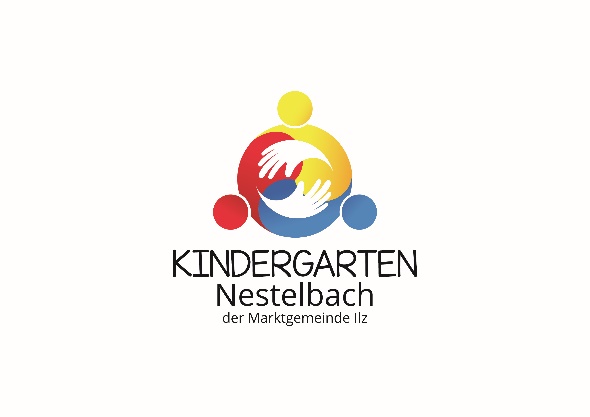 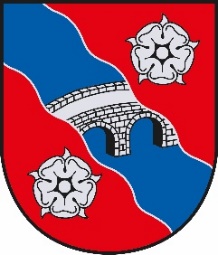 der Marktgemeinde Ilz8262 Nestelbach 74, Telefon 0664/8348149e-mail kiga.nestelbach@ilz.gv.atAnmeldung 2025/2026ab_____________________Kind:Mutter:Vater:Geschwister:Wissenswertes zur Vorgeschichte und Entwicklung des KindesBitte beschreiben Sie kurz eventuelle Besonderheiten (wie Begabungen, Stärken oder Schwächen) im Entwicklungsverlauf Ihres Kindes: (z.B.: Motorik, Bewegungskoordination, Konzentrationsfähigkeit, sozialem Verhalten, Sprechen, Sehen, Hören, Essverhalten etc.)Hat Ihr Kind Allergien oder schwere Krankheiten? Hatte es schon Kinderkrankheiten? Wenn ja, welche?Gab oder gibt es Therapien/Förderungen oder medizinische Behandlungen?Nimmt Ihr Kind regelmäßig Medikamente? Wenn ja, welche und wie oft.Gibt es sonstige wichtige Informationen über Ihr Kind? Beilegen einer Kopie des Impfpasses auf freiwilliger Basis_________________________________________________________________    Datum                                                        Unterschrift des ErziehungsberechtigtenVorname:Zuname:geboren am:Staatsbürgerschaft:Erstsprache:Religion:Vorname:Zuname:Familienstand:Adresse:Adresse:Arbeitgeber:Telefonnummer:Telefonnummer Firma:e-mail-Adresse:Vorname:Zuname:Familienstand:Adresse:Adresse:Arbeitgeber:Telefonnummer:Telefonnummer Firma:e-mail-Adresse:Name:Alter:Wer ist abholberechtigt?Wichtige Telefonnummern (Nachbarn, Verwandte, etc.):AllergienSchwere Krankheiten Kinderkrankheiten